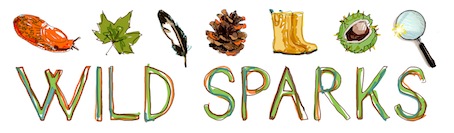 Privacy noticeWe take your privacy seriously and, in accordance with the General Data Protection Regulation, We will commit to the following: We will be asking you for personal data about you and your children in order to deliver a childcare service to you. We must have a legal basis for collecting this data, and there are six lawful bases:(a) Consent: The individual has given clear consent for you to process their personal data for a specific purpose.(b) Contract: The processing is necessary for a contract you have with the individual, or because they have asked you to take specific steps before entering into a contract.(c) Legal obligation: The processing is necessary for you to comply with the law (not including contractual obligations).(d) Vital interests:The processing is necessary to protect someone’s life.(e) Public task: The processing is necessary for you to perform a task in the public interest or for your official functions, and the task or function has a clear basis in law.(f) Legitimate interests:The processing is necessary for your legitimate interests or the legitimate interests of a third party unless there is a good reason to protect the individual’s personal data which overrides those legitimate interests. (This cannot apply if you are a public authority processing data to perform your official tasks.)We will be processing your data under the following bases: Legal ObligationWhere we require consent, we will provide a way for you to positively make a decision about the information that you make available and how this is shared.     This information will be collected by Nikki Edmondson as part of the child’s induction to the setting. We will be asking for this data via our enrolment forms and recording it on paper forms files and digitally. We will ask for this information at regular intervals to ensure it is up to date. We will do this by asking you to complete and return a data form.The information that We require will be: Child’s nameChild’s date of birthChild’s age Child’s addressParents’ names, addresses, contact numbersWho has parental responsibility for the childEmergency contact names, addresses and contact numberHome languageChild and/or parents’ National Insurance numberThe following are classed as “special category data” and I must therefore ensure that I meet one or more of the conditions of Article 9 of GDPR as well as the legal bases above:Child’s doctor’s name and contact numberHealth clinic/health visitorChild’s NHS numberAny allergies/medical history/ requirementsInformation about immunisationsWhether the child has any special educational needs or disabilitiesEthnic groupReligionMy condition for processing special category data is:  Health or Social Care (with a basis in law)I am required to hold and use this personal data in order to comply with the Early Years Framework, Care Inspectorate, the Department for Education and my local authority early years team. It will also include photographs, video, or audio recordings of the child. This data will be used to:support your child’s developmentmonitor and report on your child’s progressshare information about activities in our setting contact named people in an emergency share with other professionals in accordance with legislationensure a contract of service is delivered and maintainedensure that this setting receives the statutory funding for which it is eligible. This data may be, when necessary, shared with:Other professionals supporting your child, for example health visitor, pre-school, nursery, school, other health or education professionalMy local authority for the purposes of Funded Early Learning & ChildcareCare InspectorateIf you want to see a copy of the information I/we hold and share about you or your child then please contact Nikki EdmondsonI am required by law to keep some information about your child for a period of time after a child has left the setting. I will keep a record of this and dispose securely at the correct time.  Please see our confidentiality and data protection policy for further information on data sharing, safe storage and your rights to access your data. Signature:Date: